КАК ЗАЩИТИТЬСЯ ОТ ГРИППА?        Грипп – это острая вирусная инфекция, вызываемая вирусом гриппа. Ни при одном инфекционном заболевании не встречается такого большого процента осложнений, как при гриппе (10%).ПРАВИЛО 1. МОЙТЕПРАВИЛО 2. СОБЛЮДАЙТЕ РАССТОЯНИЕ И ЭТИКЕТВирус легко передается от больного человека к здоровому воздушно-капельным путем (при чихании, кашле).ПРАВИЛО 3. ВЕДИТЕ ЗДОРОВЫЙ ОБРАЗ ЖИЗНИЧТО ДЕЛАТЬ В СЛУЧАЕ ЗАБОЛЕВАНИЯ ГРИППОМ?Оставайтесь дома и срочно обращайтесь к врачу.Следуйте предписаниям врача, соблюдайте постельный режим и пейте как можно больше жидкости.Избегайте многолюдных мест. Надевайте гигиеническую маску для снижения риска распространения инфекции.Прикрывайте рот и нос платком, когда чихаете или кашляете. Как можно чаще мойте руки с мылом.ЧТО ДЕЛАТЬ ЕСЛИ В СЕМЬЕ КТО-ТО ЗАБОЛЕЛ ГРИППОМ?Выделите больному отдельную комнату в доме. Если это невозможно, соблюдайте расстояние не менее 1 метра от больного.Ограничьте до минимума контакт между больным и близкими, особенно детьми, пожилыми людьми и лицами, страдающими хроническими заболеваниями.Часто проветривайте помещение.Сохраняйте чистоту, как можно чаще мойте и дезинфицируйте поверхности бытовыми моющими средствами.Часто мойте руки с мылом.Ухаживая за больным, прикрывайте рот и нос маской или другими защитными средствами (платком, шарфом и др.).Ухаживать за больным должен только один член семьи.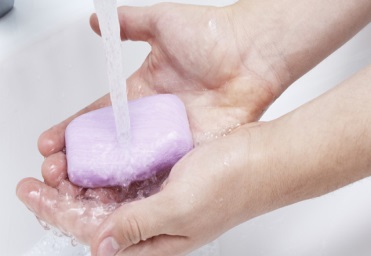 Часто мойте руки с мылом. Гигиена рук - это важная мера профилактики распространения гриппа. Мытье с мылом удаляет и уничтожает микробы.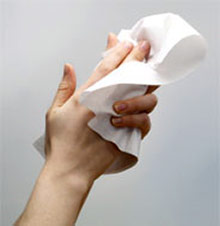 Если нет возможности помыть руки с мылом пользуйтесь спирт содержащими или дезинфицирующими салфетками.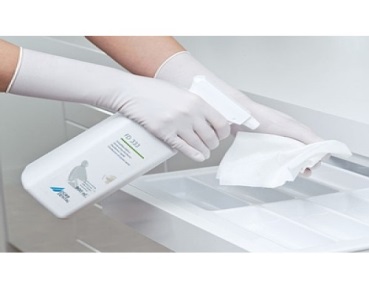 Чистите и дезинфицируйте поверхности, используя бытовые моющие средства.Чистка и регулярная дезинфекция поверхностей (столов, дверных ручек, стульев и др.) удаляет и уничтожает вирус.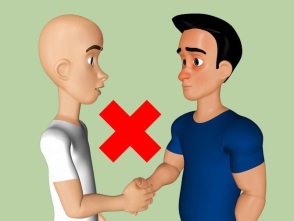 Избегайте близкого контакта с больными людьми. Соблюдайте расстояние не менее 1 метра от больных.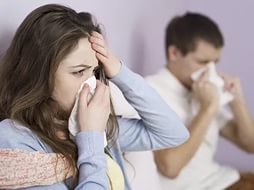 При кашле, чихании следует прикрывать рот и нос одноразовыми салфетками, которые после использования нужно выбрасывать. Избегайте трогать руками глаза, нос или рот. Гриппозный вирус распространяется этими путями.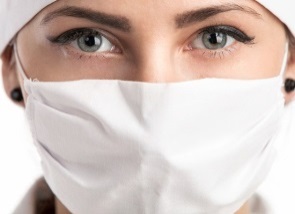 Надевайте маску или используйте другие подручные средства защиты, чтобы  уменьшить риск заболевания.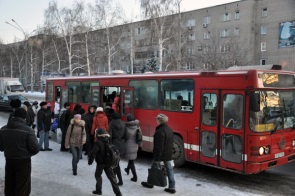 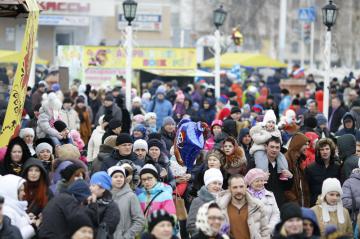 Избегайте поездок в общественном транспорте и многолюдных мест.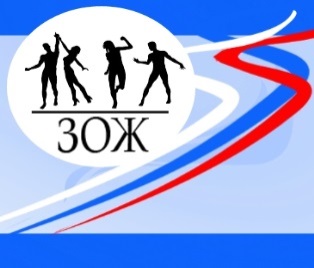 Здоровый образ жизни повышает сопротивляемость организма к инфекции. Соблюдайте здоровый режим, включая полноценный сон, потребление пищевых продуктов богатых белками, витаминами и минеральными веществами, физическую активность.